										projektas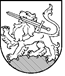 RIETAVO SAVIVALDYBĖS TARYBASPRENDIMASDĖL NEKILNOJAMOJO TURTO MOKESČIO TARIFŲ NUSTATYMO 2019 METAMS 2018 m. gegužės 24 d.  Nr. T1-RietavasVadovaudamasi Lietuvos Respublikos vietos savivaldos įstatymo 16 straipsnio 2 dalies 37 punktu ir Lietuvos Respublikos nekilnojamojo turto mokesčio įstatymo 6 straipsnio 1 ir 2 dalimis, Rietavo savivaldybės taryba nusprendžia:Nustatyti Rietavo savivaldybės teritorijoje nekilnojamojo turto mokesčio tarifus   2019 m. mokestiniam laikotarpiui:1.  0,5 proc. nekilnojamojo turto mokestinės vertės – nekilnojamajam turtui.2. 3,0 proc. nekilnojamojo turto mokestinės vertės – apleistam, netvarkomam ir nenaudojamam arba naudojamam ne pagal paskirtį nekilnojamajam turtui.	         Sprendimas gali būti skundžiamas ikiteismine tvarka Lietuvos administracinių ginčų komisijos Klaipėdos apygardos skyriui (H. Manto g. 37, Klaipėda) arba Lietuvos Respublikos administracinių bylų teisenos įstatymo nustatyta tvarka Regionų apygardos administracinio teismo Klaipėdos rūmams (Galinio Pylimo g. 9, Klaipėda) per vieną mėnesį nuo šio sprendimo paskelbimo ar įteikimo suinteresuotai šaliai dienos.Savivaldybės meras							   RIETAVO SAVIVALDYBĖS ADMINISTRACIJOSTEISĖS IR FINANSŲ SKYRIUSAIŠKINAMASIS RAŠTAS PRIE SPRENDIMO„DĖL NEKILNOJAMOJO TURTO MOKESČIO TARIFŲ NUSTATYMO 2019 METAMS“ PROJEKTO2018–05–07Rietavas1.	Sprendimo projekto esmė.Projektu siūloma nustatyti nekilnojamojo turto mokesčio tarifą 2019 metų mokestiniam laikotarpiui. 2. Kuo vadovaujantis parengtas sprendimo projektas. Sprendimo projektas parengtas vadovaujantis Lietuvos Respublikos vietos savivaldos įstatymo 16 straipsnio 2 dalies 37 punktu, Lietuvos Respublikos nekilnojamojo turto mokesčio įstatymo 6 straipsniu.3.	Tikslai ir uždaviniai.Sprendimo projekto tikslas nustatyti nekilnojamojo turto mokesčio tarifą atsižvelgiant į planuojamą surinkti nekilnojamojo turto mokestį, kuris 100 proc. tenka Savivaldybės biudžetui. Uždavinys – nustatyti vienodą nekilnojamojo turto mokesčio tarifą visiems nekilnojamojo turto mokesčio mokėtojams, išskyrus tuos, kurie  Savivaldybės teritorijoje turi nenaudojamus, apleistus ar neprižiūrimus statinius. Nekilnojamojo turto mokesčio įstatymu nustatyta, kad nekilnojamojo turto mokesčio tarifą nuo 0,3 proc. iki 3,0 proc. nekilnojamojo turto mokestinės vertės nustato savivaldybės. Konkretų tarifą, kuris galios savivaldybės teritorijoje nuo kito mokestinio laikotarpio pradžios, Savivaldybė nustato iki einamojo mokestinio laikotarpio birželio 1 dienos. Jeigu savivaldybės taryba iki šio termino tarifų nenustato, Savivaldybės teritorijoje taikomas minimalus 0,3 procentų mokesčio tarifas.Rietavo savivaldybėje 2007 – 2018 m. mokestiniais laikotarpiais galiojo 0,5 proc. nekilnojamojo turto mokesčio tarifas. Šiuo sprendimo projektu siūloma palikti tą patį nekilnojamojo turto mokesčio tarifą – 0,5 proc. nekilnojamojo turto mokestinės vertės, o apleistam, netvarkomam ir nenaudojamam arba naudojamam ne pagal paskirtį nekilnojamajam turtui – 3,0 proc. nekilnojamojo turto mokestinės vertės.      4.	Laukiami rezultatai.Pajamos, gautos iš Nekilnojamojo turto mokesčio, papildys Savivaldybės biudžetą.  5.	Kas inicijavo sprendimo  projekto rengimą.Sprendimo projekto rengimą inicijavo Teisės ir finansų skyrius.6.	Sprendimo projekto rengimo metu gauti specialistų vertinimai.Neigiamų specialistų vertinimų kol kas negauta.7.	Galimos teigiamos ar neigiamos sprendimo priėmimo pasekmės.Neigiamų pasekmių nenumatyta.8.	Lėšų poreikis sprendimo įgyvendinimui.Sprendimo įgyvendinimui papildomų lėšų nereikės.Teisės ir finansų skyriaus specialistė                                                                    Vanda Galdikienė